Distrito Escolar Canyons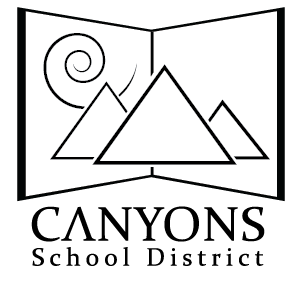 9150 South 500 West, Sandy, UT 84070T: 801-826-5000| F: 801-826-5053 | www.canyonsdistrict.orgRe:  Alternativa para Salir de Matemáticas III para SecundariaEstimado Director o Consejero:Solicito que mi estudiante no sea registrado en Matemáticas III para Secundaria en el próximo año.  En su lugar por favor regístrelo en (encierre uno en un círculo):Matemáticas Modernas o Matemáticas de Fianzas Personales o de NegociosEs mi elección que mi estudiante se desvíe de la rigurosa secuencia matemática ¨listo para la universidad¨ recomendada por el Directorio de Educación del Estado de Utah y el Distrito Escolar Canyons.  Los alumnos que se retiran de Matemáticas III para Secundaria no solo perderán importantes conceptos, también perderán la preparación adicional para la universidad y su profesión. Una de las fuerzas de guía detrás de la implementación del nuevo currículo fue la necesidad que los alumnos estén mejor preparados para entrar a la universidad y sus profesiones después de su graduación. Los contenidos estándar en combinación con los estándares de práctica se diseñaron para preparar a los alumnos para oportunidades post escuela secundaria. Si los alumnos se retiran tempranamente de las series, pueden poner en peligro su potencial para la universidad y su preparación para una profesión.Adicionalmente, reconozco que haciendo esta solicitud de cambio de curso y saliendo del requerimiento de Matemáticas III para Secundaria, mi estudiante podría dejar de ser elegible para admisión a algunas universidades e institutos, alcanzar los requerimientos de NCAA o ser elegibles para algunas becas, incluyendo la Utah Regents Scholarship.He leído y entiendo las consecuencias de elegir que mi estudiante salga de Matemáticas III para Secundaria.Firma del padre o tutor		Fecha